CALCIO A CINQUESOMMARIOSOMMARIO	1COMUNICAZIONI DELLA F.I.G.C.	1COMUNICAZIONI DELLA L.N.D.	2COMUNICAZIONI DELLA DIVISIONE CALCIO A CINQUE	2COMUNICAZIONI DEL COMITATO REGIONALE MARCHE	2COMUNICAZIONI DELLA F.I.G.C.COMMISSIONE PREMIStralcio CU n. 9/E del 18.04.2024La Commissione Premi, nella riunione tenutasi a Roma il 18.04.2024, esaminate le richieste di premi di preparazione, pervenute nella stagione sportiva 2022/2023, ai sensi dell’art. 96 e le richieste di certificazione, ai sensi dell’art. 99 bis e ter delle NOIF, ha adottato le seguenti decisioni alle quali seguirà comunicazione scritta per ogni Società:Ricorso art. 96 NOIFomissis….n. 636	 		C.S. LORETO A.D. avverso U.S.D. VILLA MUSONE				     	  			(calc. CAPORALETTI Leonardo) 			ACCOLTOomissis….n. 660			C.S. LORETO A.D. avverso U.S.D. VILLA MUSONE				     	  			(calc. FORTUNATO Giacinto Karol) 			ACCOLTOomissis….n. 664			C.S. LORETO A.D. avverso U.S.D. VILLA MUSONE				     	  			(calc. GIUGGIOLINI Luigi) 				ACCOLTOn. 665			C.S. LORETO A.D. avverso U.S.D. VILLA MUSONE				     	  			(calc. GOLIA Stefano) 				ACCOLTOomissis….COMUNICAZIONI DELLA L.N.D.COMUNICAZIONI DELLA DIVISIONE CALCIO A CINQUECOMUNICAZIONI DEL COMITATO REGIONALE MARCHEPer tutte le comunicazioni con la Segreteria del Calcio a Cinque - richieste di variazione gara comprese - è attiva la casella e-mail c5marche@lnd.it; si raccomandano le Società di utilizzare la casella e-mail comunicata all'atto dell'iscrizione per ogni tipo di comunicazione verso il Comitato Regionale Marche. SPOSTAMENTO GARENon saranno rinviate gare a data da destinarsi. Tutte le variazioni che non rispettano la consecutio temporum data dal calendario ufficiale non saranno prese in considerazione. (es. non può essere accordato lo spostamento della quarta giornata di campionato prima della terza o dopo la quinta).Le variazioni dovranno pervenire alla Segreteria del Calcio a Cinque esclusivamente tramite mail (c5marche@lnd.it) con tutta la documentazione necessaria, compreso l’assenso della squadra avversaria, inderogabilmente  entro le ore 23:59 del martedì antecedente la gara o entro le 72 ore in caso di turno infrasettimanale.Per il cambio del campo di giuoco e la variazione di inizio gara che non supera i 30 minuti non è necessaria la dichiarazione di consenso della squadra avversaria.SVINCOLI EX ART. 117 BIS NOIFSecondo quanto previsto dall’art. 117 Bis delle NOIF per la risoluzione del rapporto contrattuale di lavoro sportivo o di apprendistato con calciatori/calciatrici non professionisti/e, “Giovani Dilettanti”, “giovani di Serie” e dei calciatori/calciatrici di calcio a 5, vista la documentazione trasmessa al Comitato Regionale Marche, si dichiarano svincolati, dalla data del presente Comunicato Ufficiale, i seguenti calciatori:ANNULLAMENTO TESSERAMENTI ANNUALIVista la richiesta di annullamento presentata dagli esercenti attività genitoriale ed il consenso da parte della società di appartenenza, valutate le motivazioni, si procede all’annullamento del seguente tesseramento annuale ai sensi delle vigenti disposizioni federali:CAPRIOTTI GIACOMO	nato 25.04.2012 	ASCOLI CALCIO 1898 FC SPANOTIZIE SU ATTIVITA’ AGONISTICAPLAY OFF CALCIO 5 SERIE C1PLAY OFFL’individuazione delle squadre seconde classificate avviene con le seguenti modalità e secondo la seguente formula:Semifinale 2^ classificata – 5^ classificata regular seasonJESI QUALIFICATO ALLA FINALE PLAY-OFF PER EFFETTO DEL DISTACCO PARI O SUPERIORE AI 10 PUNTI DALLA QUINTA CLASSIFICATASemifinale 2^ classificata – 5^ classificata regular seasonALMA JUVENTUS FANO – TRE TORRI A.S.D. 1-2FinaleJESI – TRE TORRI A.S.D. 5-4				La squadra vincente l’incontro unico di cui al punto c), lo JESI, si intende classificata al 2° posto del girone ed acquisisce il diritto sportivo alla partecipazione alla fase spareggi-promozione. RISULTATIRISULTATI UFFICIALI GARE DEL 19/04/2024Si trascrivono qui di seguito i risultati ufficiali delle gare disputateGIUDICE SPORTIVOIl Giudice Sportivo Avv. Agnese Lazzaretti, con l'assistenza del segretario Angelo Castellana, nella seduta del 24/04/2024, ha adottato le decisioni che di seguito integralmente si riportano:GARE DEL 19/ 4/2024 PROVVEDIMENTI DISCIPLINARI In base alle risultanze degli atti ufficiali sono state deliberate le seguenti sanzioni disciplinari. DIRIGENTI I AMMONIZIONE DIFFIDA CALCIATORI ESPULSI SQUALIFICA PER UNA GARA EFFETTIVA CALCIATORI NON ESPULSI I AMMONIZIONE DIFFIDA F.to IL SEGRETARIO                                   F.to IL GIUDICE SPORTIVO                         Angelo Castellana        	                                Agnese LazzarettiPLAY OUT CALCIO 5 SERIE C1PROGRAMMA GAREGIRONE FF - 1 GiornataTITOLO REGIONALE CALCIO 5 SERIE C2PROGRAMMA GAREGIRONE A - 3 GiornataPLAY OFF CALCIO 5 SERIE C2PROGRAMMA GAREGIRONE QF - 1 GiornataPLAY OUT CALCIO 5 SERIE C2PROGRAMMA GAREGIRONE 1 - 1 GiornataGIRONE 2 - 1 GiornataCALCIO A CINQUE SERIE DTITOLO REGIONALEAd integrazione di quanto pubblicato nel Comunicato Ufficiale n° 27 del 16/10/2023, si ufficializzano gli abbinamenti per la disputa del Titolo Regionale di Calcio a Cinque Serie D:VINCENTE GIRONE “A”			ACQUALAGNA CALCIO C 5VINCENTE GIRONE “B”			SAN BIAGIOVINCENTE GIRONE “C”			SERRALTAVINCENTE GIRONE “D”			FUTSAL SAMBUCHETOVINCENTE GIRONE “E”			BOCASTRUM UNITEDTRIANGOLAREI^ giornata	Venerdì 26/04/2024		SERRALTA – BOCASTRUM UNITED		ore 21:30			riposa: FUTSAL SAMBUCHETOII^ giornata	Venerdì 03/05/2024		Nella seconda giornata riposerà la squadra che ha vinto la prima gara o, in caso di pareggio, quella che ha disputato la prima gara in trasferta;III^ giornata   Venerdì 10/05/2024	Nella terza giornata si svolgerà la gara che vedrà impegnate le due squadre che non si sono incontrate e giocherà in casa quella che ha disputato la precedente gara in trasferta.Per la compilazione della classifica verranno attribuiti i seguenti punteggi:vittoria		punti 3pareggio	punti 1sconfitta	punti 0Per la classifica di ogni girone si terrà conto:a) dei punti ottenuti negli incontri disputati;b) della migliore differenza reti;c) del maggior numero di reti segnate;Persistendo ulteriore parità la vincitrice sarà determinata per sorteggio che sarà effettuato dal Comitato Regionale Marche.ACCOPPIAMENTOAndata	Venerdì 26/04/2024		ACQUALAGNA CALCIO C 5 – SAN BIAGIO				ore 21:30Ritorno	Sabato 04/05/2024		SAN BIAGIO – ACQUALAGNA CALCIO C 5		ore 16:00Risulterà qualificata la squadra che nelle due partite di andata e ritorno, avrà ottenuto il miglior punteggio, ovvero, a parità di punteggio, la squadra che avrà la miglior differenza reti.Persistendo ancora la parità, si procederà direttamente all’effettuazione dei tiri di rigore secondo modalità previste dalle vigenti norme federali.GARA DI FINALELa Gara di Finale sarà disputata Venerdì 17/05/2024 orario e campo della vincente del Triangolare.PLAY OFFL’individuazione delle squadre che saranno promosse in Serie C2 avviene con le seguenti modalità e secondo la seguente formula:la squadra seconda classificata disputa sul proprio terreno di gioco una gara di sola andata con la squadra quinta classificata; se il distacco fra la seconda e la quinta classificata è pari o superiore a 14 punti l’incontro di play off non verrà disputato e la società 2^ classificata passerà al turno successivo. In caso di effettuazione della gara, qualora al termine dei tempi regolamentari dovesse persistere il risultato di parità verranno disputati 2 tempi supplementari; persistendo ulteriore parità risulterà vincente la squadra che gioca in casa o che deve ritenersi tale; GIRONE “A”GIOVANI SANT’IPPOLITO – CIARNINVenerdì 03/05/2024, ore 21:30GIRONE “B”ANKON NOVA MARMI QUALIFICATA ALLA FINALE PLAY-OFF PER EFFETTO DEL DISTACCO PARI O SUPERIORE AI 14 PUNTI DALLA QUINTA CLASSIFICATAGIRONE “C”CASTELERAIMONDO CALCIO A 5 – CANTINE RIUNITE CSISabato 04/05/2024, ore 15:00GIRONE “D”FUTSAL RECANATI QUALIFICATA ALLA FINALE PLAY-OFF PER EFFETTO DEL DISTACCO PARI O SUPERIORE AI 14 PUNTI DALLA QUINTA CLASSIFICATAGIRONE “E”FUTSAL VIRE GEOSISTEM ASD QUALIFICATA ALLA FINALE PLAY-OFF PER EFFETTO DEL DISTACCO PARI O SUPERIORE AI 14 PUNTI DALLA QUINTA CLASSIFICATAla squadra terza classificata disputa sul proprio terreno di gioco una gara di solo andata con la squadra quarta classificata; se il distacco fra la terza e la quarta classificata è pari o superiore a 14 punti l’incontro di play off non verrà disputato e la società 3^ classificata passerà al turno successivo. In caso di effettuazione della gara, qualora al termine dei tempi regolamentari dovesse persistere il risultato di parità verranno disputati 2 tempi supplementari; persistendo ulteriore parità risulterà vincente la squadra che gioca in casa, o che deve ritenersi tale;GIRONE “A”URBINO CALCIO A 5 – MONTECCHIO SPORTVenerdì 03/05/2024, ore 22:00GIRONE “B”CIRCOLO COLLODI CALCIO 5 – ASPIO 2005Venerdì 03/05/2024, ore 21:30GIRONE “C”FOLGORE CASTELRAIMONDO – CDC 2018Venerdì 03/05/2024, ore 21:45GIRONE “D”CAPODARCO CASABIANCA C5 – AMATORI STESE 2007 SRLVenerdì 03/05/2024, ore 21:30GIRONE “E”SPORTING GROTTAMMARE – PICENO UNITED MMX A R.L.Venerdì 03/05/2024, ore 21:45le squadre vincenti le gare di cui ai punti a) e b) disputano un’unica gara, in campo della squadra in migliore posizione di classifica al termine del campionato, a conclusione della quale, in caso di parità, verranno disputati due tempi supplementari; persistendo ulteriore parità risulterà vincente la squadra che gioca in casa o che deve ritenersi tale. Le cinque squadre vincenti l’incontro unico di cui al punto c) si intendono classificata al 2° posto del girone ed acquisiscono il titolo sportivo per richiedere l’ammissione al campionato superiore.RISULTATIRISULTATI UFFICIALI GARE DEL 19/04/2024Si trascrivono qui di seguito i risultati ufficiali delle gare disputateGIUDICE SPORTIVOIl Giudice Sportivo Avv. Agnese Lazzaretti, con l'assistenza del segretario Angelo Castellana, nella seduta del 24/04/2024, ha adottato le decisioni che di seguito integralmente si riportano:GARE DEL 20/ 4/2024 DECISIONI DEL GIUDICE SPORTIVO gara del 20/ 4/2024 VADO C5 - OLIMPIA JUVENTU FALCONARA 
Rilevato dal referto arbitrale che la gara in oggetto non ha avuto svolgimento per la mancata presenza in campo della Soc. Olimpia Juventus Falconara si decide:a) di infliggere alla Soc. Olimpia Juventus la sanzione sportiva della perdita della gara con il punteggio di 0 - 6 nonche' la penalizzazione di un punto in classifica; b) di sanzionare con l'ammenda di euro 100 la società. GARE DEL 19/ 4/2024 PROVVEDIMENTI DISCIPLINARI In base alle risultanze degli atti ufficiali sono state deliberate le seguenti sanzioni disciplinari. DIRIGENTI INIBIZIONE A TEMPO OPPURE SQUALIFICA A GARE: FINO AL 24/ 5/2024 Per aver tenuto un comportamento irriguardoso verso un giocatore avversario e poi nei confronti del direttore di gara. INIBIZIONE A TEMPO OPPURE SQUALIFICA A GARE: FINO AL 1/ 5/2024 Per proteste nei confronti dell'arbitro. Allontanato. AMMONIZIONE (III INFR) AMMONIZIONE (I INFR) CALCIATORI ESPULSI SQUALIFICA PER DUE GARE EFFETTIVE SQUALIFICA PER UNA GARA EFFETTIVA CALCIATORI NON ESPULSI SQUALIFICA PER UNA GARA EFFETTIVA PER RECIDIVITA' IN AMMONIZIONE (X INFR) SQUALIFICA PER UNA GARA EFFETTIVA PER RECIDIVITA' IN AMMONIZIONE (V INFR) AMMONIZIONE CON DIFFIDA (IX) AMMONIZIONE CON DIFFIDA (IV INFR) AMMONIZIONE (VII INFR) AMMONIZIONE (VI INFR) AMMONIZIONE (III INFR) AMMONIZIONE (II INFR) AMMONIZIONE (I INFR) GARE DEL 20/ 4/2024 PROVVEDIMENTI DISCIPLINARI In base alle risultanze degli atti ufficiali sono state deliberate le seguenti sanzioni disciplinari. SOCIETA' PERDITA DELLA GARA: OLIMPIA JUVENTU FALCONARA 
V. delibera PENALIZZAZIONE PUNTI IN CLASSIFICA: OLIMPIA JUVENTU FALCONARA 1 
V. Delibera AMMENDA Euro 100,00 OLIMPIA JUVENTU FALCONARA 
V. Delibera CALCIATORI NON ESPULSI SQUALIFICA PER UNA GARA EFFETTIVA PER RECIDIVITA' IN AMMONIZIONE (V INFR) AMMONIZIONE CON DIFFIDA (IV INFR) AMMONIZIONE (III INFR) AMMONIZIONE (II INFR) AMMONIZIONE (I INFR) GARE DEL 23/ 4/2024 PROVVEDIMENTI DISCIPLINARI In base alle risultanze degli atti ufficiali sono state deliberate le seguenti sanzioni disciplinari. CALCIATORI NON ESPULSI AMMONIZIONE CON DIFFIDA (IV INFR) AMMONIZIONE (II INFR) F.to IL SEGRETARIO                                   F.to IL GIUDICE SPORTIVO                         Angelo Castellana        	                                Agnese LazzarettiCLASSIFICAGIRONE ASTRALCIO CLASSIFICA AVULSA!  3        URBINO CALCIO A 5         I 43 ! 24 ! 13 !  7 !  4 ! 95 ! 62 ! 33  I  3 !  2 !  1 !  1 !    !  9 !  6 !  3  !          II                                     I    !    !    !    !    !    !    !     I    !    !    !    !    !    !    !     !          I!  4  A.S.D.MONTECCHIO SPORT          I 43 ! 24 ! 14 !  9 !  1 !103 ! 75 ! 28  I  3 !  2 !  1 !  1 !    !  6 !  9 !  3- !          II                                     I    !    !    !    !    !    !    !     I    !    !    !    !    !    !    !     !          I!  5  A.S.D.CIARNIN                   I 42 ! 24 ! 12 !  6 !  6 ! 92 ! 70 ! 22  I  4 !  2 !  1 !    !  1 !  6 !  4 !  2  !          II                                     I    !    !    !    !    !    !    !     I    !    !    !    !    !    !    !     !          I!  6  A.S.D.URBANIA CALCIO            I 42 ! 24 ! 13 !  8 !  3 !106 ! 66 ! 40  I  1 !  2 !    !  1 !  1 !  4 !  6 !  2- !          IGIRONE BSTRALCIO CLASSIFICA AVULSA!  5  A.S.D.GLS DORICA AN.UR          I 39 ! 26 ! 10 !  7 !  9 ! 90 ! 80 ! 10  I  4 !  2 !  1 !    !  1 !  6 !  5 !  1  !          II                                     I    !    !    !    !    !    !    !     I    !    !    !    !    !    !    !     !          I!  6  POL.  SANTA MARIA NUOVA A.S.D.  I 39 ! 26 ! 12 ! 11 !  3 ! 95 ! 92 !  3  I  1 !  2 !    !  1 !  1 !  5 !  6 !  1- !          IGIRONE CGIRONE DGIRONE EPROGRAMMA GARETITOLO REGIONALE GIRONE A - 1 GiornataTITOLO REGIONALE GIRONE B - 1 GiornataPLAY OFF GIRONE SF - 1 GiornataREGIONALE CALCIO A 5 FEMMINILEVARIAZIONI AL PROGRAMMA GAREGIRONE ACLASSIFICAGIRONE APROGRAMMA GAREGIRONE A - 13 GiornataUNDER 19 CALCIO A 5 REGIONALERISULTATIRISULTATI UFFICIALI GARE DEL 20/04/2024Si trascrivono qui di seguito i risultati ufficiali delle gare disputateGIUDICE SPORTIVOIl Giudice Sportivo Avv. Agnese Lazzaretti, con l'assistenza del segretario Angelo Castellana, nella seduta del 24/04/2024, ha adottato le decisioni che di seguito integralmente si riportano:GARE DEL 20/ 4/2024 PROVVEDIMENTI DISCIPLINARI In base alle risultanze degli atti ufficiali sono state deliberate le seguenti sanzioni disciplinari. CALCIATORI NON ESPULSI AMMONIZIONE (III INFR) F.to IL SEGRETARIO                                   F.to IL GIUDICE SPORTIVO                         Angelo Castellana        	                                Agnese LazzarettiCLASSIFICAGIRONE APROGRAMMA GAREGIRONE A - 13 GiornataCALCIO A 5 UNDER 15 FEM. REG.PROGRAMMA GAREGIRONE FF - 1 GiornataUNDER 17 CALCIO A 5 FASE 2VARIAZIONI AL PROGRAMMA GAREGIRONE ARISULTATIRISULTATI UFFICIALI GARE DEL 20/04/2024Si trascrivono qui di seguito i risultati ufficiali delle gare disputateGIUDICE SPORTIVOIl Giudice Sportivo Avv. Agnese Lazzaretti, con l'assistenza del segretario Angelo Castellana, nella seduta del 24/04/2024, ha adottato le decisioni che di seguito integralmente si riportano:GARE DEL 20/ 4/2024 PROVVEDIMENTI DISCIPLINARI In base alle risultanze degli atti ufficiali sono state deliberate le seguenti sanzioni disciplinari. CALCIATORI NON ESPULSI SQUALIFICA PER UNA GARA EFFETTIVA PER RECIDIVITA' IN AMMONIZIONE (II INFR) I AMMONIZIONE DIFFIDA F.to IL SEGRETARIO                                   F.to IL GIUDICE SPORTIVO                         Angelo Castellana        	                                Agnese LazzarettiCLASSIFICAGIRONE APROGRAMMA GAREGIRONE A - 1 GiornataGIRONE A - 3 GiornataGIRONE A - 4 GiornataUNDER 15 CALCIO A 5 FASE 2RISULTATIRISULTATI UFFICIALI GARE DEL 21/04/2024Si trascrivono qui di seguito i risultati ufficiali delle gare disputateGIUDICE SPORTIVOIl Giudice Sportivo Avv. Agnese Lazzaretti, con l'assistenza del segretario Angelo Castellana, nella seduta del 24/04/2024, ha adottato le decisioni che di seguito integralmente si riportano:GARE DEL 20/ 4/2024 PROVVEDIMENTI DISCIPLINARI In base alle risultanze degli atti ufficiali sono state deliberate le seguenti sanzioni disciplinari. CALCIATORI NON ESPULSI I AMMONIZIONE DIFFIDA GARE DEL 21/ 4/2024 PROVVEDIMENTI DISCIPLINARI In base alle risultanze degli atti ufficiali sono state deliberate le seguenti sanzioni disciplinari. CALCIATORI NON ESPULSI I AMMONIZIONE DIFFIDA F.to IL SEGRETARIO                                   F.to IL GIUDICE SPORTIVO                         Angelo Castellana        	                                Agnese LazzarettiCLASSIFICAGIRONE APROGRAMMA GAREGIRONE A - 3 GiornataGIRONE A - 4 Giornata*     *     *Il versamento delle somme relative alle ammende comminate con il presente Comunicato Ufficiale deve essere effettuato entro il 6 maggio 2024 a favore di questo Comitato Regionale mediante bonifico bancario da versare alle seguenti coordinate: BNL – ANCONABeneficiario: 	Comitato Regionale Marche F.I.G.C. – L.N.D.IBAN: 		IT 81 E 01005 02600 0000 0000 8868Eventuali reclami con richieste di copia dei documenti ufficiali avverso le decisioni assunte con il presente Comunicato dovranno essere presentati, ai sensi dell’art. 76 C.G.S., alla:F.I.G.C. – Corte Sportiva di Appello TerritorialeVia Schiavoni, snc – 60131 ANCONA (AN)PEC: marche@pec.figcmarche.itIl pagamento del contributo di reclamo dovrà essere effettuato: - Tramite Addebito su Conto Campionato - Tramite Assegno Circolare Non Trasferibile intestato al Comitato Regionale Marche F.I.G.C. – L.N.D. - Tramite Bonifico Bancario IBAN FIGC: I IT 81 E 01005 02600 0000 0000 8868*     *     *ORARIO UFFICIL’orario di apertura degli uffici del Comitato Regionale Marche è il seguente:E’ comunque attivo durante i suddetti orari, salvo assenza degli addetti, anche il servizio telefonico ai seguenti numeri:Ufficio Segreteria		071/28560404		cr.marche01@lnd.itUfficio Amministrazione	071/28560322 	cr.marche02@lnd.itUfficio Tesseramento 	071/28560408 Ufficio Emissione Tessere	071/28560401Pubblicato in Ancona ed affisso all’albo del Comitato Regionale Marche il 24/04/2024.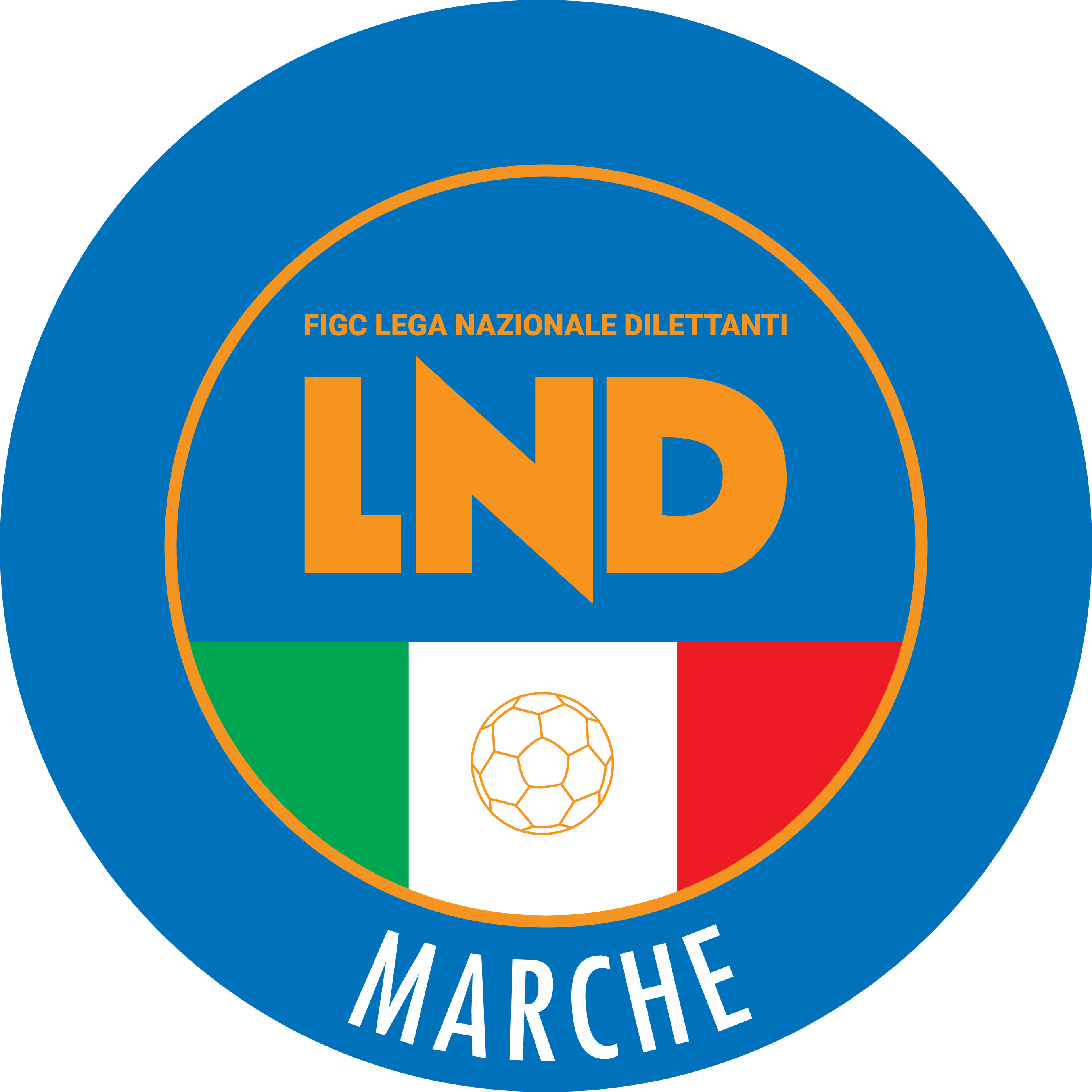 Federazione Italiana Giuoco CalcioLega Nazionale DilettantiCOMITATO REGIONALE MARCHEVia Schiavoni, snc - 60131 ANCONACENTRALINO: 071 285601 - FAX: 071 28560403sito internet: marche.lnd.ite-mail: c5marche@lnd.itpec: c5marche@pec.figcmarche.itTelegram: https://t.me/lndmarchec5Stagione Sportiva 2023/2024Comunicato Ufficiale N° 112 del 24/04/2024Stagione Sportiva 2023/2024Comunicato Ufficiale N° 112 del 24/04/2024MatricolaCalciatoreNascitaMatricolaSocietà1027185BASTOS MONCALVO MAR19.10.1994919.482A.S.D. ATLETICO MONDOLFOMAR2289695BULGARINI DANIELE10.11.1983913.900A.S.D. TIGNUM MONTEGIORGIOPIERALISI GABRIELE(JESI) SECCACINI MAURO(TRE TORRI A.S.D.) BUZZO MANUEL(JESI) BARTOLUCCI DIEGO(JESI) PEROTTO CORREA LUIS GUSTAVO(JESI) REGAI BOULBEBA(JESI) TITTARELLI ANDREA(JESI) EL HAJJI KASMI AMIN(TRE TORRI A.S.D.) MASSUCCI MIRKO(TRE TORRI A.S.D.) TORQUATI LUCA(TRE TORRI A.S.D.) Squadra 1Squadra 2A/RData/OraImpiantoLocalita' ImpiantoIndirizzo ImpiantoPIANACCIOFUTSAL MONTURANOA03/05/2024 21:455429 PAL.COM. S.MICHELE AL FIUMEMONDAVIOVIA LORETOSquadra 1Squadra 2A/RData/OraImpiantoLocalita' ImpiantoIndirizzo ImpiantoCHIARAVALLE FUTSALFERMANA FUTSAL 2022A24/04/2024 21:305005 PALAZZO DELLO SPORTCHIARAVALLEVIA FALCONARASquadra 1Squadra 2A/RData/OraImpiantoLocalita' ImpiantoIndirizzo ImpiantoFUTSAL CASTELFIDARDOCARISSIMI 2016A03/05/2024 22:155079 PALLONE GEODETICOCASTELFIDARDOVIA GHANDI - FRAZ. CROCETTESAMBENEDETTESE CALCIO A 5REAL FABRIANOA03/05/2024 21:005696 PALASPORT SPECASAN BENEDETTO DEL TRONTOVIA DELLO SPORTAMICI DEL CENTROSOCIO SP.ACLI MANTOVANI CALCIO A 5A04/05/2024 15:005429 PAL.COM. S.MICHELE AL FIUMEMONDAVIOVIA LORETOCALCETTO CASTRUM LAURIFUTSAL CAMPIGLIONEA04/05/2024 15:005284 PALAZZETTO POLIFUNZIONALERIPE SAN GINESIOVIA FAVETOSquadra 1Squadra 2A/RData/OraImpiantoLocalita' ImpiantoIndirizzo ImpiantoDINAMIS 1990FIGHT BULLS CORRIDONIAA03/05/2024 22:005021 PALASPORT "BADIALI"FALCONARA MARITTIMAVIA DELLO STADIOSquadra 1Squadra 2A/RData/OraImpiantoLocalita' ImpiantoIndirizzo ImpiantoNUOVA OTTRANO 98AVIS ARCEVIA 1964A03/05/2024 22:005063 PALASPORT "GIANCARLO GALIZIA"FILOTTRANOVIA GEMME, 13ALESSANDRONI ANDREA(URBANIA CALCIO) FERRETTI THOMAS(GNANO 04) ANNIBALLI GIUSEPPE(AMICI 84) DIOTALEVI ENRICO(URBANIA CALCIO) ODDI PAOLO(RIVIERA DELLE PALME) CANNELLA IVAN(SPORTING GROTTAMMARE) ELMAZI REMZI(FFJ CALCIO A 5) JALYL HAMZA(GNANO 04) LUCARELLI LUDOVICO(SPECIAL ONE SPORTING CLUB) BRACCIONI CESARE(URBANIA CALCIO) BERTI LORENZO(VIRTUS AURORA C5) DOMENICONI GIOVANNI(VISSO-ALTONERA CALCIO1970) TRANQUILLI SAMUELE(ACQUAVIVA CALCIO) PAGNETTI LEONARDO(AUDAX CALCIO PIOBBICO) FABRETTI MATTIA(GLS DORICA AN.UR) MORELLI NICOLA(MONTECCHIO SPORT) FRATESI SIMONE(MONTECCHIO SPORT) MONTERVINO EGIDIO(CITTA DI FALCONARA) DIOTALLEVI DAVIDE(GLS DORICA AN.UR) SHQOPA XHOI(GNANO 04) LUCHIZOLA MATIAS GASTON(SPORTING GROTTAMMARE) TORRI ANDREA(ACQUALAGNA CALCIO C 5) FERRI FEDERICO(AUDAX CALCIO PIOBBICO) CANNELLA IVAN(SPORTING GROTTAMMARE) IANNELLI ANDREA(CITTA DI FALCONARA) BELFIORI ETTORE(GLS DORICA AN.UR) EUSEBI MATTIA(SPECIAL ONE SPORTING CLUB) UGOCCIONI STEFANO(URBINO CALCIO A 5) BOLOGNESI MATTEO(VALMISA FUTSAL A.S.D.) LA TERRA ANDREA(VALMISA FUTSAL A.S.D.) CICCARELLI DENIS(AMICI 84) MAIELLARO AGOSTINO(CIRCOLO COLLODI CALCIO 5) FIUME CIRO(FABRIANO CALCIO A 5 2023) ZINGARETTI ANDREA(FABRIANO CALCIO A 5 2023) CERIONI FEDERICO(GLS DORICA AN.UR) GINEVRINO DAVIDE(GLS DORICA AN.UR) LAHRACH MOHAMED(GNANO 04) LISCIANI DANIELE(SPORTING GROTTAMMARE) BRACCIONI MATTIA(URBANIA CALCIO) BIAGIOLI FRANCESCO(VIS CIVITANOVA) MELONI FILIPPO(AUDAX CALCIO PIOBBICO) BERTUOLO DAVIDE(POLISPORTIVA FUTURA A.D.) PASCALE GABRIEL(VIRTUS AURORA C5) GRIECO FRANCESCO(VIRTUS ASD) PIERSANTI LORENZO(VIRTUS ASD) PROCACCINI FIORENZO(CASTELRAIMONDO CALCIO A 5) MONZIONE CARMINE LUCA(ANKON NOVA MARMI) DILETTI GIACOMO(FUTSAL RECANATI) ZAMPONI FILIPPO(ANKON NOVA MARMI) FACCENDA ANDREA(CDC 2018) PICCIONI LORENZO(FRASASSI C5) TALAMONTI DAVIDE(SAMBENEDETTESE BEACH SOCC) SPADONI SANTINELLI NICCOLO(VALLESINA) SquadraPTGVNPGFGSDRPEA.S.D. ACQUALAGNA CALCIO C 55124163512252700GIOVANI SANT IPPOLITO502415549656400URBINO CALCIO A 5432413479562330A.S.D. MONTECCHIO SPORT4324141910375280A.S.D. CIARNIN422412669270220A.S.D. URBANIA CALCIO4224133810666400A.S.D. VADO C538241158827390VALMISA FUTSAL A.S.D.3524112119473210A.S.D. SPECIAL ONE SPORTING CLUB3124879716560A.S.D. AUDAX CALCIO PIOBBICO28247710909000A.S.D. GNANO 042024551490108-180A.S.D. FFJ CALCIO A 5202462167096-260A.S.D. OLIMPIA JUVENTU FALCONARA-124002442267-2251SquadraPTGVNPGFGSDRPEA.S.D. SAN BIAGIO7326241114658880A.S.D. ANKON NOVA MARMI5926192511255570CIRCOLO COLLODI CALCIO 5512615659863350A.S.D. ASPIO 2005452613678776110A.S.D. GLS DORICA AN.UR392610979080100POL. SANTA MARIA NUOVA A.S.D.392612311959230A.S.D. POLVERIGI C53526105117075-50A.S.D. CASENUOVE3426104128586-10A.S. CALCETTO NUMANA3426104127280-80A.S.D. CITTA DI FALCONARA2626751492125-330A.S.D. VALLESINA2626821670103-330S.S. VIRTUS AURORA C5202655165486-320A.S.D. FUTSAL ANCONA202655165691-350POLISPORTIVA FUTURA A.D.1626512074131-570SquadraPTGVNPGFGSDRPEPOL. SERRALTA5924185111552630A.S. CASTELRAIMONDO CALCIO A 55624182410767400A.S.D. FOLGORE CASTELRAIMONDO4824153612081390A.S.D. CDC 20184724152710469350A.S.D. CANTINE RIUNITE CSI4524129310567380A.S.D. FRASASSI C53624113101059780A.F.C. ANGELI3524112117883-50C.U.S. CAMERINO A.S.D.34249786873-50FABRIANO CALCIO A 5 2023242473147898-200A.S.D. GROTTACCIA 20052424731492127-350VIRTUS ASD1924611789130-410VISSO-ALTONERA CALCIO197013244119100149-490POL. FIUMINATA624132065133-680SquadraPTGVNPGFGSDRPEA.S.D. FUTSAL SAMBUCHETO5924192314669770A.S.D. FUTSAL RECANATI5824191411055550A.S.D. CAPODARCO CASABIANCA C5472415279978210S.S.D. AMATORI STESE 2007 SRL432414199876220A.P.D. BOCA CIVITANOVA A.422413388466180S.S.D. MOGLIANESE412413298676100A.S.D. C.F. MACERATESE A.S.D.40241311010393100A.S.D. POL. SPORT COMMUNICATION352410591029840A.S.D. CALCIO S.ELPIDIO A MARE31241011383104-210PIEDIRIPA C51924611772101-290A.S.D. VAL TENNA UNITED172452176294-320A.S.D. FROG S CLUB SPORT1524431762108-460A.S.D. VIS CIVITANOVA924302170159-890SquadraPTGVNPGFGSDRPEA.S.D. BOCASTRUM UNITED74262420155391160A.S.D. FUTSAL VIRE GEOSISTEM ASD6726221312547780A.S.D. SPORTING GROTTAMMARE6226202415059910S.S.D. PICENO UNITED MMX A R.L.502616288370130A.S.D. ATLETICO ASCOLI 20004326141118289-70A.S.D. AMICI 844026124109277150CSI MONTEFIORE382611510989620A.S.D. ACQUAVIVA CALCIO362611312104112-80A.S.D. RIPABERARDA3226102147894-160A.S. RIVIERA DELLE PALME312694137380-70A.S.D. FUTSAL L.C.272683156997-280A.S.D. TRUENTIN LAMA1826531868131-630ASR SAMBENEDETTESE BEACH SOCC1026312247133-860A.S.D. TRIBALCIO PICENA126012555155-100Squadra 1Squadra 2A/RData/OraImpiantoLocalita' ImpiantoIndirizzo ImpiantoACQUALAGNA CALCIO C 5SAN BIAGIOA26/04/2024 21:305482 PALASPORT COMUNALEACQUALAGNAVIA ALDO GAMBA SNCSAN BIAGIOACQUALAGNA CALCIO C 5R04/05/2024 16:005137 PALESTRA "ALICE STURIALE"OSIMOVIA MANZONI FZ. S.BIAGIOSquadra 1Squadra 2A/RData/OraImpiantoLocalita' ImpiantoIndirizzo ImpiantoSERRALTABOCASTRUM UNITEDA26/04/2024 21:305299 CENTRO SP. POL. "R.GATTARI"TOLENTINOVIA TAGLIAMENTOSquadra 1Squadra 2A/RData/OraImpiantoLocalita' ImpiantoIndirizzo ImpiantoCAPODARCO CASABIANCA C5AMATORI STESE 2007 SRLA03/05/2024 21:305711 PALESTRA COMUNALE CAPODARCOFERMOVIA INDIPENDENZA-CAPODARCOCIRCOLO COLLODI CALCIO 5ASPIO 2005A03/05/2024 21:305026 PALL.GEODETICO FRAZ.PINOCCHIOANCONAVIA CARPEGNA-VIA M.TE S.VICINOFOLGORE CASTELRAIMONDOCDC 2018A03/05/2024 21:455238 PALAZZETTO DELLO SPORTCASTELRAIMONDOVIA GRAMSCI-VIA FEGGIANIGIOVANI SANT IPPOLITOCIARNINA03/05/2024 21:305459 PALAZZETTO DELLO SPORTSANT'IPPOLITOVIA ROMA, SNCSPORTING GROTTAMMAREPICENO UNITED MMX A R.L.A03/05/2024 21:455772 PALESTRA ITGEOMETRIGROTTAMMAREVIA SALVO D'ACQUISTOURBINO CALCIO A 5MONTECCHIO SPORTA03/05/2024 22:005422 PAL.DELLO SPORT PALAMONDOLCEURBINOVIA DELL'ANNUNZIATACASTELRAIMONDO CALCIO A 5CANTINE RIUNITE CSIA04/05/2024 15:005238 PALAZZETTO DELLO SPORTCASTELRAIMONDOVIA GRAMSCI-VIA FEGGIANIData GaraN° Gior.Squadra 1Squadra 2Data Orig.Ora Var.Ora Orig.Impianto04/05/202413 RPOL. KAIROS 3 MONTICARISSIMI 201603/05/202417:0021:30SquadraPTGVNPGFGSDRPEA.D.P. SANTA MARIA APPARENTE63232102162271350A.S.D. GLS DORICA AN.UR5523181412739880CARISSIMI 2016542317338725620A.S.D. PIANDIROSE4423142711365480A.S.D. ASD KAPPABI POTENZAPICENA4323141811269430A.S.D. RIPABERARDA43231418686440A.S.D. CENTRO SPORTIVO SUASA3723121107752250A.S.D. POLISPORTIVA BOCA S.E.M.372311486872-40A.S.D. GRADARA CALCIO252481156283-210A.S.D. POTENZA PICENA202362154384-410A.S.D. SANTANGIOLESE923302060143-830POL. KAIROS 3 MONTI62313193596-610POL. GROTTESE A.S.D.323112132227-191Squadra 1Squadra 2A/RData/OraImpiantoLocalita' ImpiantoIndirizzo ImpiantoASD KAPPABI POTENZAPICENASANTANGIOLESER03/05/2024 21:305279 PALESTRA G. LEOPARDIPOTENZA PICENAVIA DELLO SPORTCENTRO SPORTIVO SUASASANTA MARIA APPARENTER03/05/2024 21:305113 PALASPORTCASTELLEONE DI SUASAVIA ROSSINIPOTENZA PICENAGLS DORICA AN.URR03/05/2024 21:455254 PALLONE GEODETICO "F. ORSELLI"POTENZA PICENAVIA DELLO SPORTPOL. KAIROS 3 MONTICARISSIMI 2016R04/05/2024 17:005732 PALESTRA COMUNALEMONTE VIDON CORRADOVIA PIAVE 8POLISPORTIVA BOCA S.E.M.GROTTESE A.S.D.R04/05/2024 15:305677 PALESTRA DI CASCINARECASCINAREVIA CARDUCCIRIPABERARDAPIANDIROSER04/05/2024 20:155707 CAMPO COPERTO EZIO GALOSIASCOLI PICENOLOC.MONTEROCCO VIA A.MANCINISANTINI JACOPO(DINAMIS 1990) SquadraPTGVNPGFGSDRPEA.S.D. ACLI MANTOVANI CALCIO A 568252221157561010A.S.D. JESI5825177113075550A.S.D. FERMANA FUTSAL 20225626175414169720A.S.D. NUOVA JUVENTINA FFC5125163612069510A.S.D. BORGOROSSO TOLENTINO4725152812287350A.S.D. DINAMIS 199039261231110888200A.S.D. REAL FABRIANO38251159999360A.S.D. ACLI AUDAX MONTECOSARO C531251011482115-330A.S.D. CANTINE RIUNITE CSI292585127095-250A.S.D. MONTELUPONE CALCIO A 528259115929200A.S.D. OSIMO FIVE2325721652105-530CARISSIMI 20161925611879105-260A.S.D. PIETRALACROCE 731825601977143-660ASD.P. ALMA JUVENTUS FANO325112368205-131Squadra 1Squadra 2A/RData/OraImpiantoLocalita' ImpiantoIndirizzo ImpiantoACLI AUDAX MONTECOSARO C5CARISSIMI 2016R04/05/2024 18:005236 TENSOSTRUTTURA VIA ROSSINIMONTECOSAROVIA ROSSINICANTINE RIUNITE CSIOSIMO FIVER04/05/2024 15:305206 PALASPORT "GIULIO CHIERICI"TOLENTINOVIA DELLA REPUBBLICANUOVA JUVENTINA FFCMONTELUPONE CALCIO A 5R04/05/2024 16:005736 CAMPO C/5 "GIUSEPPE TEMPERINI"MONTEGRANAROVIA B.ROSSI SNCPIETRALACROCE 73JESIR04/05/2024 15:305067 PALASCHERMAANCONAVIA MONTEPELAGOACLI MANTOVANI CALCIO A 5BORGOROSSO TOLENTINOR05/05/2024 11:005121 "PALAMASSIMO GALEAZZI"ANCONAVIA MADRE TERESA DI CALCUTTAALMA JUVENTUS FANOREAL FABRIANOR05/05/2024 15:305446 ALMA ARENA CALCIO A CINQUEFANOVIA ROMA 201Squadra 1Squadra 2A/RData/OraImpiantoLocalita' ImpiantoIndirizzo ImpiantoCITTA DI FALCONARACALDAROLA G.N.C.A28/04/2024 17:005021 PALASPORT "BADIALI"FALCONARA MARITTIMAVIA DELLO STADIOData GaraN° Gior.Squadra 1Squadra 2Data Orig.Ora Var.Ora Orig.Impianto04/05/20244 AAUDAX 1970 S.ANGELOBULDOG T.N.T. LUCREZIA18:00PALESTRA IST.BETTINO PADOVANO SENIGALLIA VIA ANTONIO ROSMINI 22/BDRAGOLI MATHIAS(AUDAX 1970 S.ANGELO) GOLEMI DANIEL(AMICI DEL CENTROSOCIO SP.) SIMONCIONI STEFANO(AUDAX 1970 S.ANGELO) SCOTTO DI FASANO STEFANO(CARISSIMI 2016 sq..) SECCHIAROLI TOMMASO(CARISSIMI 2016 sq..) SquadraPTGVNPGFGSDRPEG.S. AUDAX 1970 S.ANGELO93300161060A.S. BULDOG T.N.T. LUCREZIA63201197120U.S. TRE TORRI A.S.D.6220014590sq.. CARISSIMI 2016 sq..6220010370A.S.D. JESI622009450A.S.D. ACLI AUDAX MONTECOSARO C563201161510A.S.D. NUOVA JUVENTINA FFC53201161511A.S.D. FUTSAL VIRE GEOSISTEM ASD321018440A.S.D. SANGIORGIO311004220C.U.S. ANCONA331021516-10A.S.D. REAL FABRIANO331021217-50A.S.D. AMICI DEL CENTROSOCIO SP.13012813-50A.S.D. OSIMO FIVE13012919-100SSDARL ITALSERVICE C502002510-50A.S.D. MONTELUPONE CALCIO A 502002211-90ASR FIGHT BULLS CORRIDONIA03003820-120Squadra 1Squadra 2A/RData/OraImpiantoLocalita' ImpiantoIndirizzo ImpiantoMONTELUPONE CALCIO A 5ITALSERVICE C5A27/04/2024 18:305262 TENSOSTRUTTURA CALCIO A 5MONTELUPONEVIA ALESSANDRO MANZONISquadra 1Squadra 2A/RData/OraImpiantoLocalita' ImpiantoIndirizzo ImpiantoJESISANGIORGIOA28/04/2024 10:305008 PALESTRA RAFFAELA CARBONARIJESIVIA DEI TESSITORISquadra 1Squadra 2A/RData/OraImpiantoLocalita' ImpiantoIndirizzo ImpiantoAMICI DEL CENTROSOCIO SP.MONTELUPONE CALCIO A 5A04/05/2024 16:005429 PAL.COM. S.MICHELE AL FIUMEMONDAVIOVIA LORETOAUDAX 1970 S.ANGELOBULDOG T.N.T. LUCREZIAA04/05/2024 18:005133 PALESTRA IST.BETTINO PADOVANOSENIGALLIAVIA ANTONIO ROSMINI 22/BCARISSIMI 2016 sq..JESIA04/05/2024 18:005454 C.COPERTO C.TENNIS LA TRAVEFANOVIA VILLA TOMBARIITALSERVICE C5OSIMO FIVEA04/05/2024 15:305464 PALAFIERA CAMPANARAPESAROVIA DELLE ESPOSIZIONI, 33TRE TORRI A.S.D.C.U.S. ANCONAA04/05/2024 18:005222 PALASPORT COMUNALESARNANOVIA LUDOVICO SCARFIOTTIACLI AUDAX MONTECOSARO C5REAL FABRIANOA05/05/2024 11:005236 TENSOSTRUTTURA VIA ROSSINIMONTECOSAROVIA ROSSINIFIGHT BULLS CORRIDONIAFUTSAL VIRE GEOSISTEM ASDA05/05/2024 16:005295 TENSOSTRUTTURA VIA E.MATTEICORRIDONIAVIA E.MATTEISANGIORGIONUOVA JUVENTINA FFCA05/05/2024 16:305631 PALASPORT " PALASAVELLI"PORTO SAN GIORGIOVIA S.VITTORIA, 5NATALUCCI MATTIA GIOVANNI(GROTTACCIA 2005) VALENTINO LUCA LUIGI(BULDOG T.N.T. LUCREZIA) ROGANI DAVIDE(CANTINE RIUNITE CSI) MARINOZZI NICOLA(FIGHT BULLS CORRIDONIA) BORDONI LUCA(ITALSERVICE C5) DELLA CHIARA GIACOMO(ITALSERVICE C5) SquadraPTGVNPGFGSDRPEC.U.S. ANCONA93300214170SSDARL ITALSERVICE C593300181170POL.D. VIRTUS FORTITUDO 1950 SSD93300197120A.S. BULDOG T.N.T. LUCREZIA6320117980A.S.D. RECANATI CALCIO A 56320112570A.S.D. CANTINE RIUNITE CSI632017700A.S.D. GROTTACCIA 2005431116510A.S.D. AMICI DEL CENTROSOCIO SP.43111121200A.S.D. SANGIORGIO4311167-10A.S.D. BORGOROSSO TOLENTINO321017610ASR FIGHT BULLS CORRIDONIA2302158-30sq.B ITALSERVICE C5 SQ.B1201134-10C.S. BORGO ROSSELLI A.S.D.13012517-120A.S.D. POL.CAGLI SPORT ASSOCIATI13012322-190A.P.D. CERRETO D ESI C5 A.S.D.03003716-90U.S. TAVERNELLE03003321-180Squadra 1Squadra 2A/RData/OraImpiantoLocalita' ImpiantoIndirizzo ImpiantoBORGOROSSO TOLENTINOITALSERVICE C5 SQ.BA27/04/2024 19:005299 CENTRO SP. POL. "R.GATTARI"TOLENTINOVIA TAGLIAMENTOSquadra 1Squadra 2A/RData/OraImpiantoLocalita' ImpiantoIndirizzo ImpiantoBORGO ROSSELLI A.S.D.GROTTACCIA 2005A27/04/2024 17:305737 CAMPO COMUNALE VECCHIO A 5PORTO SAN GIORGIOVIA ASPOROMONTEPOL.CAGLI SPORT ASSOCIATIITALSERVICE C5A04/05/2024 15:305455 PALESTRA PANICHI PIERETTI C5CAGLIVIA BRAMANTERECANATI CALCIO A 5FIGHT BULLS CORRIDONIAA04/05/2024 16:005294 CENTRO SPORTIVO RECANATESERECANATIVIA ALDO MOROSANGIORGIOBULDOG T.N.T. LUCREZIAA04/05/2024 18:005631 PALASPORT " PALASAVELLI"PORTO SAN GIORGIOVIA S.VITTORIA, 5C.U.S. ANCONAVIRTUS FORTITUDO 1950 SSDA05/05/2024 11:305030 PALLONE GEODETICO CUS ANCONAANCONAVIA GROTTE DI POSATORA 19/ACANTINE RIUNITE CSIBORGOROSSO TOLENTINOA05/05/2024 16:005206 PALASPORT "GIULIO CHIERICI"TOLENTINOVIA DELLA REPUBBLICAITALSERVICE C5 SQ.BAMICI DEL CENTROSOCIO SP.A05/05/2024 15:005464 PALAFIERA CAMPANARAPESAROVIA DELLE ESPOSIZIONI, 33TAVERNELLECERRETO D ESI C5 A.S.D.A05/05/2024 10:005425 CAMPO SCOPERTO TAVERNELLECOLLI AL MEUAUROVIA DEI LECCI-TAVERNELLEGIORNOMATTINOPOMERIGGIOLunedìChiuso15.00 – 17.00Martedì10.00 – 12.00ChiusoMercoledìChiusoChiusoGiovedì10,00 – 12.00 ChiusoVenerdìChiusoChiusoIl Responsabile Regionale Calcio a Cinque(Marco Capretti)Il Presidente(Ivo Panichi)